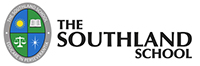                                                                   FICHA DE POSTULANTEFecha: DATOS DE IDENTIFICACIÓN DEL ALUMNO:Nombre:    	Edad	Fecha de Nacimiento:	Colegio de procedencia:   COMPOSICIÓN FAMILIAREstado Civil de los Padres:  	   Personas con quien vive: Madre 	   Padre 	     Otros familiares:   __________________________En caso de que no viva con los padres  ,  nombre  al  tutor  (a)  y  la  relación  o  parentesco  que  tenga:  	Idiomas que hablan en casa:	    Idiomas que domina el postulante:_______________________________________________________Descripción de la familia (Describir brevemente lo que les gusta hacer, como son etc):ADAPTACIÓN FAMILIAR¿Cómo es su relación con cada miembro de la familia?Madre: Padre: Hermanos:¿Ha habido algún evento traumático en la familia durante su desarrollo?DESCRIPCIÓN BREVE DEL POSTULANTE (describir al postulante como es, personalidad que le gusta hacer etc):¿Cómo es su carácter / conducta?:  ¿Qué clase de intereses o actividades tiene? (hobbies, deportes, clubs, etc.) Enumerarlos de acuerdo a los intereses de mayor a menor: Complete:SALUD¿Cómo describiría la salud a la fecha?Especificar si ha presentado problemas de:¿Padece alguna enfermedad o situación médica que requiera apoyo especial? ¿Toma o ha tomado algún medicamento de manera regular? ¿Cuál? ¿Cuenta o ha contado con apoyo de algún especialista? (Neurólogo, Psiquiatra, Fonoaudiólogo, Psicopedagoga etc.)¿Cuál? DESARROLLO MOTOR:¿Cómo describiría el desarrollo motor? Normal: 	Retrasado: 	Avanzado: 	¿Participa en algún deporte? Si: 	No 	¿Cuáles (es)?	DESARROLLO VISUAL¿Ha experimentado algún problema en sus ojos o visión? DESARROLLO AUDITIVO¿Ha experimentado algún problema auditivo? LENGUAJE:¿Cómo describiría el desarrollo del habla y lenguaje?Normal: 	Retrasado: 	Avanzado: 	Control de Esfínter (alumnos postulando a ciclo inicial): HISTORIA ESCOLAR1.- ¿Cómo fue su primera experiencia en el colegio o jardín infantil?2.- ¿En qué colegios ha estado? 3.- ¿Cómo describiría la adaptación con sus compañeros y profesores? 4.- Repitencias:  5.-  Razones del cambio: 6.- Postulaciones a otros  colegios: RAZONES DE POSTULACIÓN A THE SOUTHLAND SCHOOL: NOMBRE DE LA PERSONA QUE LLENÓ ESTA FICHA:  APODERADO ACADÉMICO: ___________________             Firma NombreEdadEscolaridadOcupaciónPadreMadreHijosÁreas FuertesÁreas DébilesRespiratoriosFracturasCardiovascularesTicsDe la pielConvulsionesDigestivosEpilepsiaCirugíasAlergiasTraumatismosUrinariosOtros